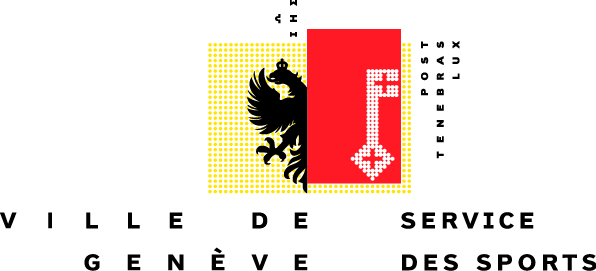 FORMULAIRE POUR LES CMP, FOYERS, MAISONS DE QUARTIER, ETCDemande de réservation pour la patinoire ou la piscine des Vernetset de la piscine de Varembé________________________________________________________________________________________Institutions / organismes / autres :	     Adresse :	     N° postal :	     	Localité :	     Adresse e-mail :	     Téléphone de l’institution :	     	Téléphone privé :	     Nom de l’accompagnant-e (majeur-e) :      _____________________________________________________________________(mettre une croix dans la case qui convient)   Patinoire (max. 4 réservations par année)	            Piscine des Vernets	            Piscine de Varembé___________________________________________________________________________________Réservations :Horaires :Piscine des Vernets :	lundi	: de 13h30 à 16h 	mardi, jeudi, vendredi	: de 8h30 à 11h30 et de 13h30 à 16hPatinoire des Vernets :	lundi et mercredi matin	: ferméPiscine de Varembé :	lundi, jeudi, vendredi	: de 8h30 à 11h30 et de 13h30 à 16h 	mardi	: de 13h30 à 16hPour les classes qui se rendent à la patinoire, il est recommandé de se munir de gants, de bonnet ou de casque de protection.Nous acceptons les paiements par carte.Ce formulaire est à retourner au Service des sports de la Ville de Genève à l’adresse ci-dessous ou par fax au 022 418 40 01 ou à l’adresse e-mail : planification.spo@ville-ge.ch.Date :…………………………………………………………..		  Signature : ………………………………………………………………JoursDatesHeures de ... à …Nombre d’élèvesde       à      de       à      de       à      de       à      Un délai d’une semaine est à respecter entre la demande et la date souhaitée.Les réservations vous seront confirmées par écrit ou par courrier électronique en fonction de nos disponibilités.